www.couchsurfing.org/n/places/santiago-de-queretaro-queretaro-mexicoUna modalidad de hospedaje gratuito en un círculo de gente buena onda que te recibe en su casa. Entra a la página, llena tu perfil, únete al grupo de Querétaro y solicita hospedaje en las fechas que desees.                                         $ 0. 00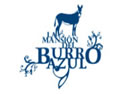 La Mansión del Burro Azul Hotel & Spa  www.lamansiondelburroazul.comEl Burro Azul es un hotel de 3 estrellas con un servicio de 5, ubicado a sólo 3 cuadras de plaza de armas.) Camine a los cafecitos, restaurantes, bares, plazas hermosas, museos y toda la diversión del Centro Histórico. El estilo del hotel es colonial estilo Frida Kahlo. Contamos con un área de Spa. (Si te gusta esta opción en la siguiente dirección encontrarás descuento en todas las tarifas, chécalas antes de hacer tu reservación!!)http://www.hoteltravel.com/es/mexico/queretaro/la_mansion_del_burro_azul_qer0nq.htm#utm_source=Meta&utm_medium=sp0n&utm_term=&utm_content=N-A&utm_campaign=PPC-Trivago.mx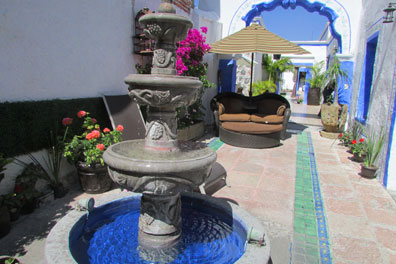 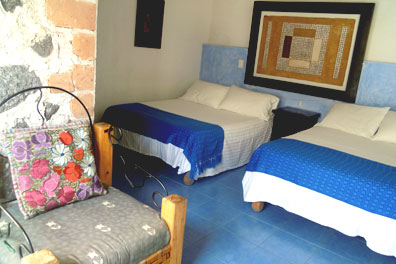 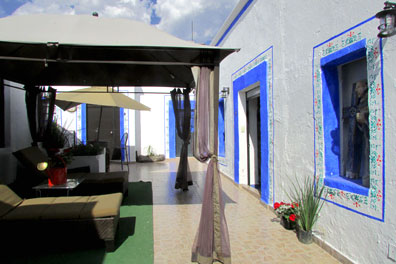 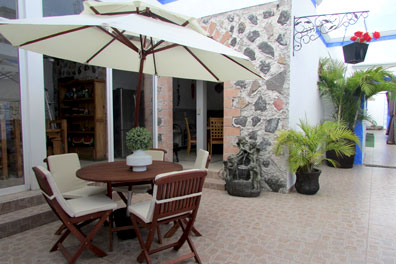 HOSTAL GALERIEhttp://www.zonaturistica.com/hotel/23725-418/hostal-galerie-queretaro.html fotosEzequiel Montes Sur No. 41 Centro
Querétaro                                          Ma. Luisa Sandoval.       (442) 212-8055HABITACIONES
Dormitorio Compartido desde 4 a 6 camas literas de forma de cajón tipo closet con candado y llave personalizada. (Baño compartido)   $150 por persona.
Habitaciones Privadas: con balcón, pantalla LCD, ventilador.                                                           $420 habitación doble con baño compartido.                                                          $490 habitación doble con baño privado. 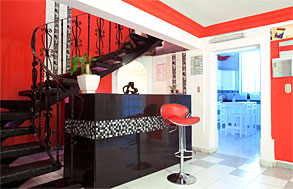 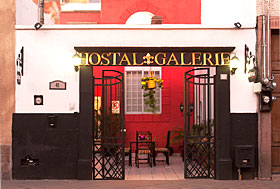 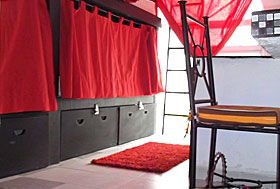 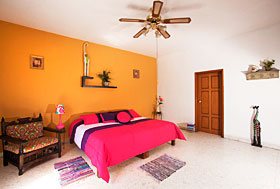  HOTEL QUETZAL REFORMA 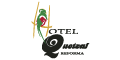 hotelquetzalqueretaro.com6 habitaciones y 2 suites Reforma No. 51 Centro Histórico Querétaro(442) 224-3688   212-5044                                          (a una cuadra de plaza de Armas)                        Tarifa 1 Cama Matrimonial desde $ 474 MXN•  Ocupación Max. 2 adultos1 Cama King Size desde $ 593 MXN•  Ocupación Max. 2 adultosJr. Suite desde $ 948 MXN•  Ocupación Max. 2 adultos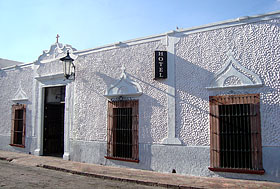 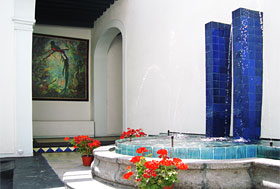 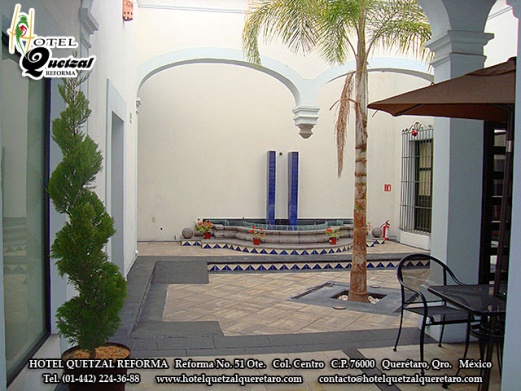 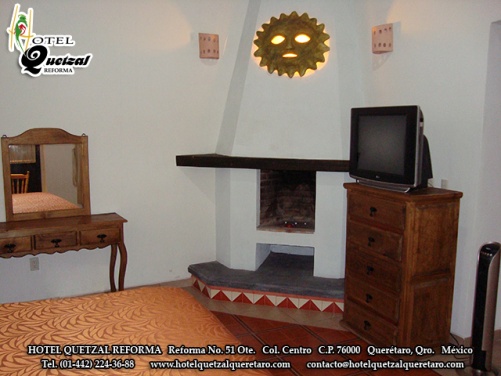 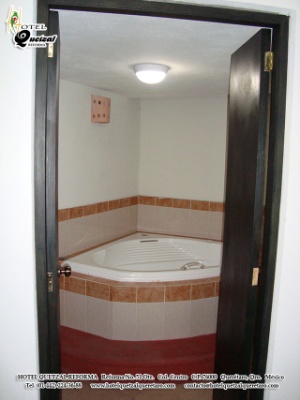  MESÓN DEL OBISPADO  (442) 224-2464
16 de Septiembre Ote. No. 13 Querétaro, Querétaro        $550   Habitación doble.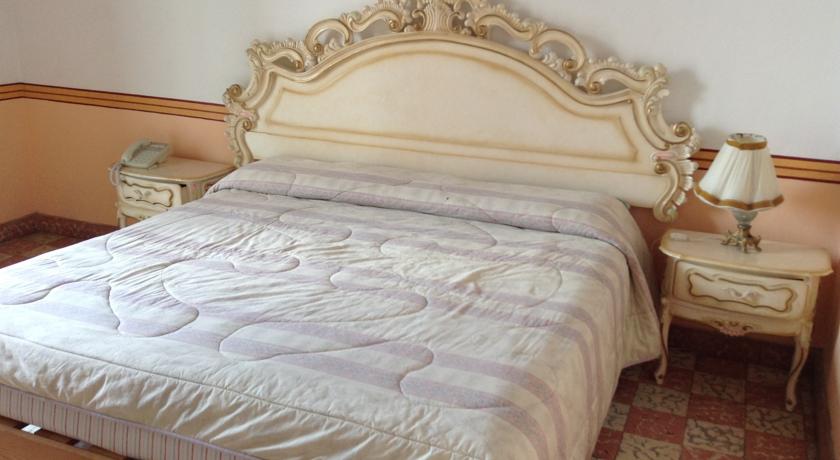 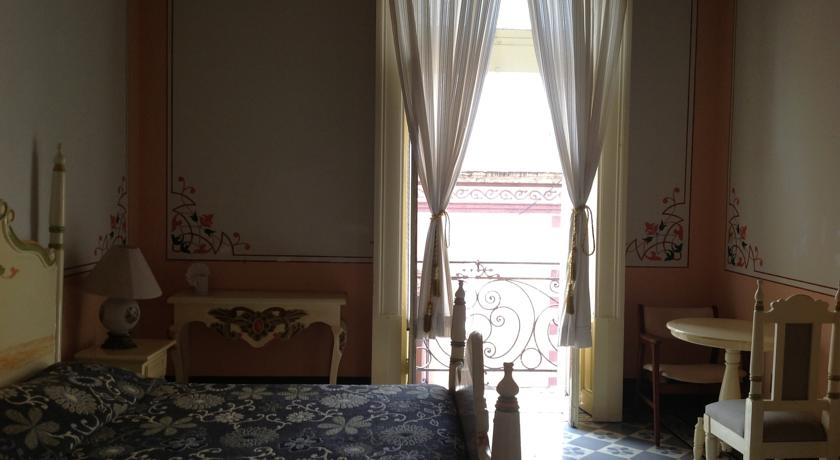 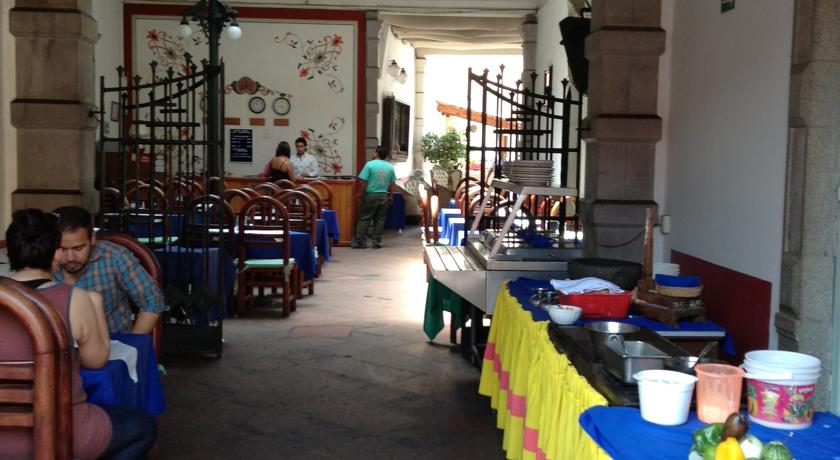 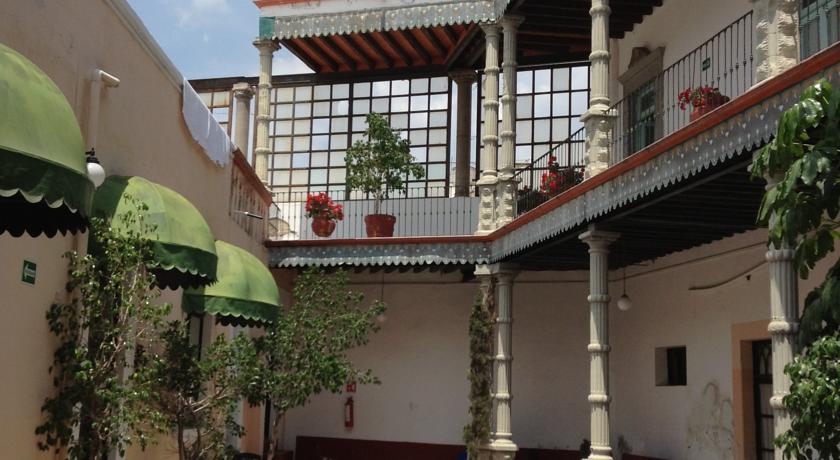 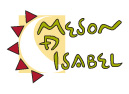 www.mesondeisabel.com5 de Mayo No. 119 C.P. 76000  Centro Histórico 
Teléfono/ Fax: (442) 212 6292     E-mail : reservaciones@mesondeisabel.com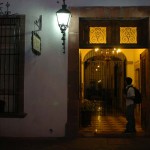 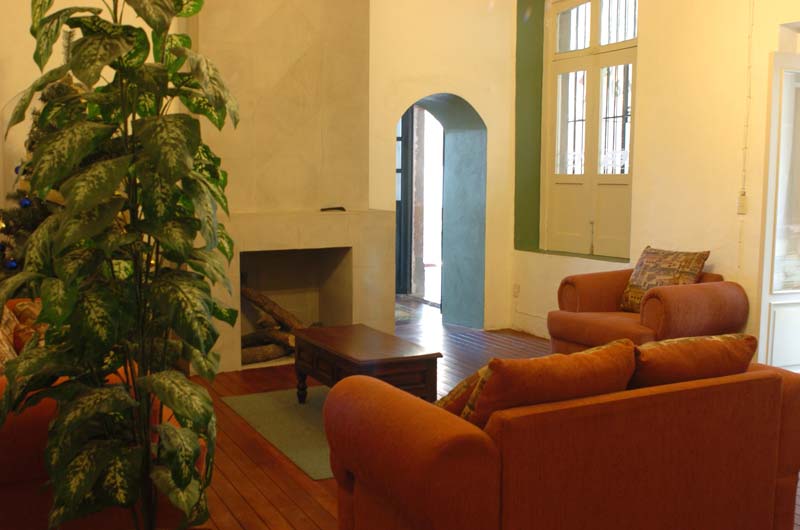 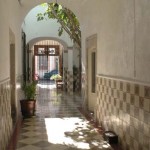 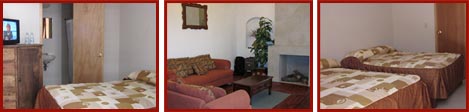 Hotel Quinta Rio Querétaro  http://www.quintario.com/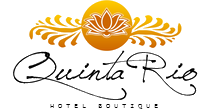 Av. Universidad Ote. No. 27Reservas al 01 800 272 2184                 Tarifa $1,250 habitación sencilla, incluye desayuno continental.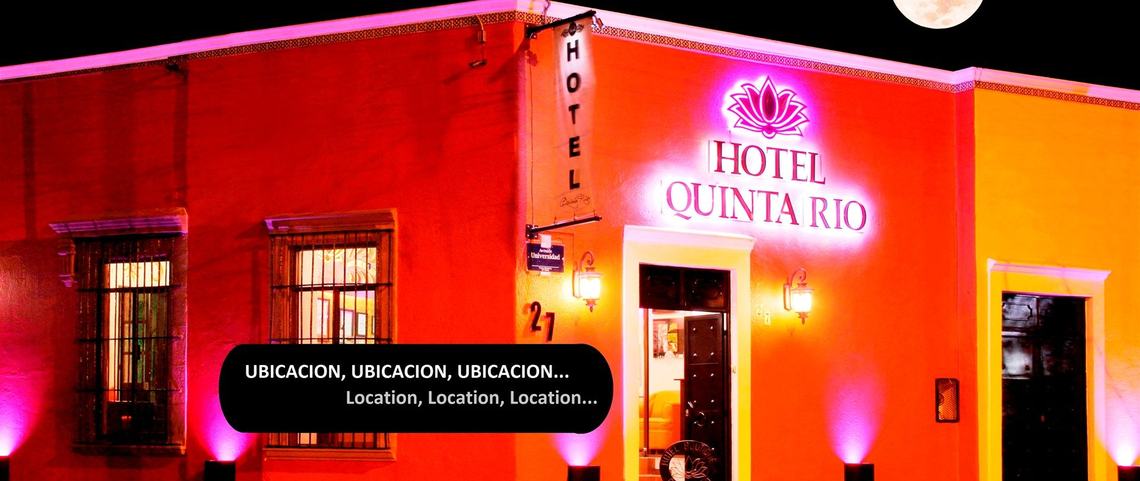 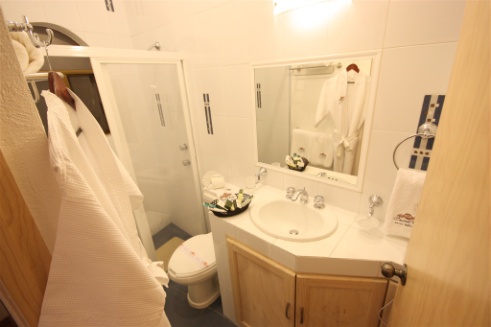 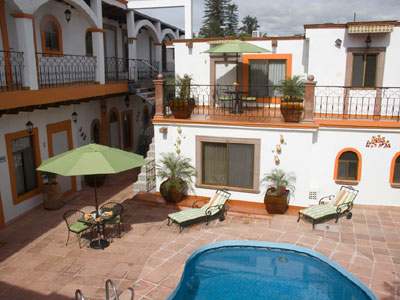 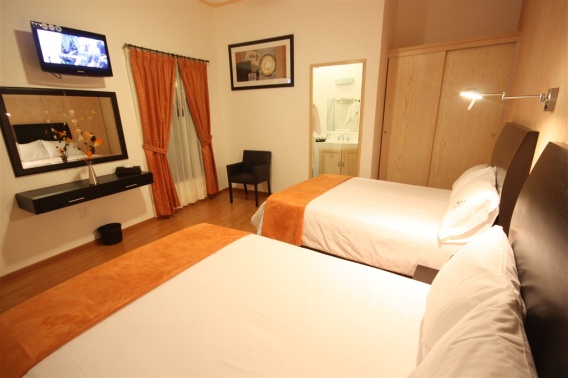 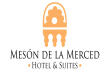 16 de Septiembre n.° 95 Oriente, Centro Histórico, C.P. 76000  Santiago de Querétaro, Qro.
Tel. [442] 214 1498 y 99                                                             www.hotellamerced.com$776.30 (incluye IVA) Incluye desayuno continental para 2 personas. Estacionamiento a 2 puertas sobre la misma calle.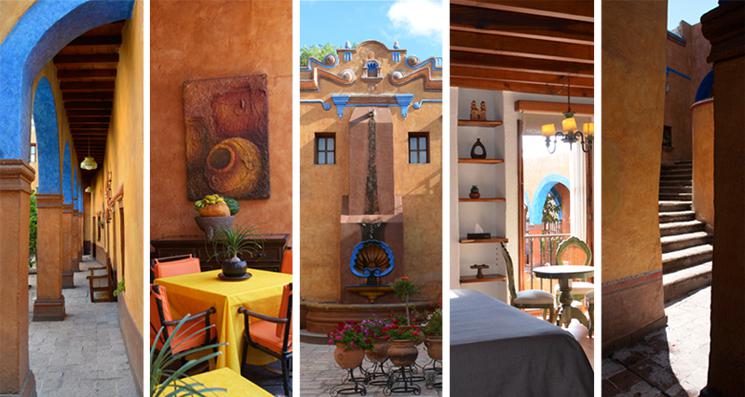 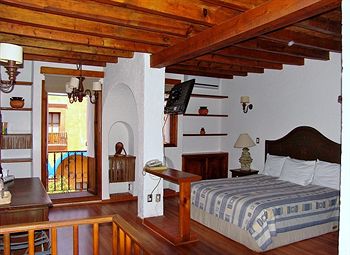 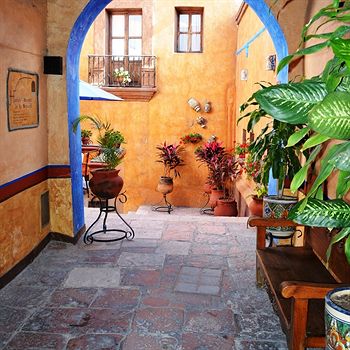 
ONE
3 126 habitaciones  5 de Febrero No. 108 - B Querétaro. (442)  101-8800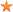 
Habitación sencilla $799.88 MXN incluye  desayuno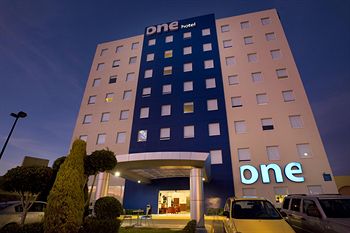 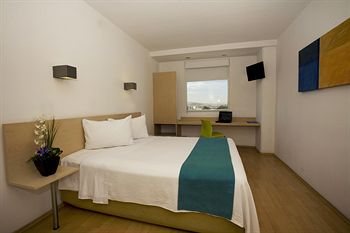 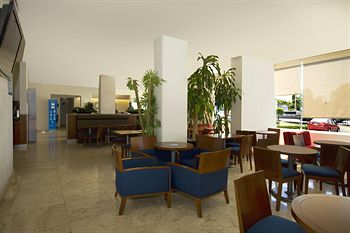 SAN XAVIER
Hotel de Descanso 15 habitaciones 
José María Arteaga No. 21  Querétaro    $ 1150 incluye desayuno a la carta, alberca y jacuzzi.
(442) 224-0000El Hotel San Xavier goza de una ubicación ideal en el centro de Querétaro y ofrece conexión Wi-Fi gratuita y servicio de aparcacoches. Este hotel también alberga una piscina al aire libre, una terraza con bañera de hidromasaje, un spa y una sauna. Las habitaciones y las zonas comunes del hotel presentan una decoración clásica de estilo colonial. El restaurante sirve el desayuno en un comedor interior o en la terraza. Las habitaciones disponen de TV de pantalla plana con canales por cable y baño privado con ducha.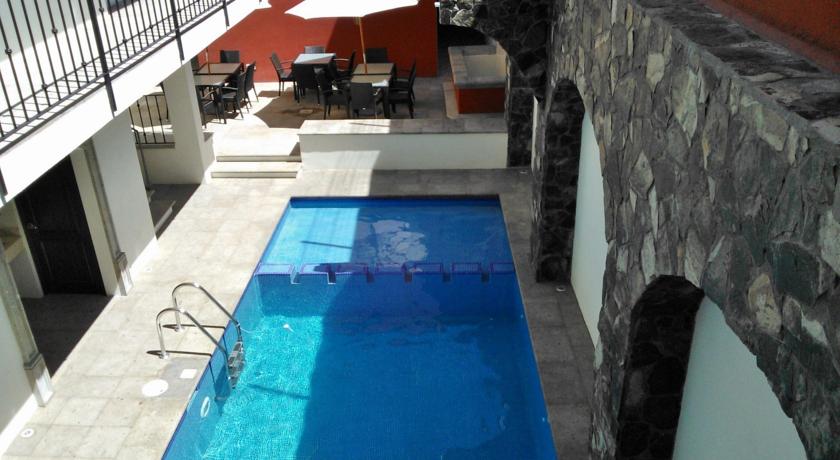 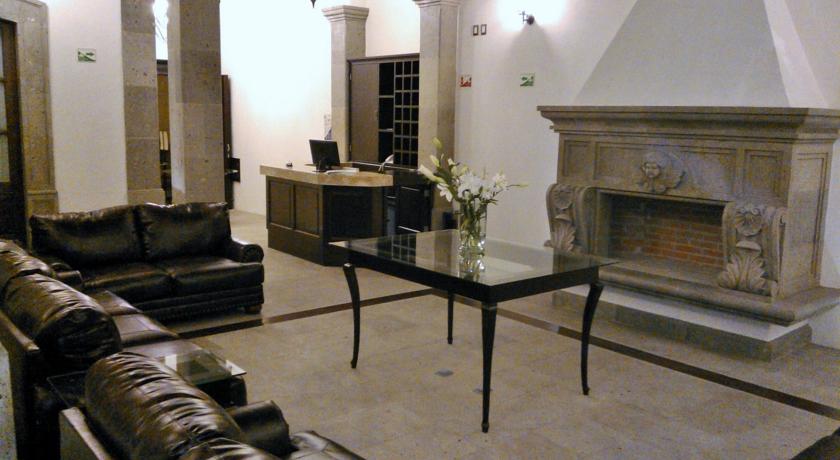 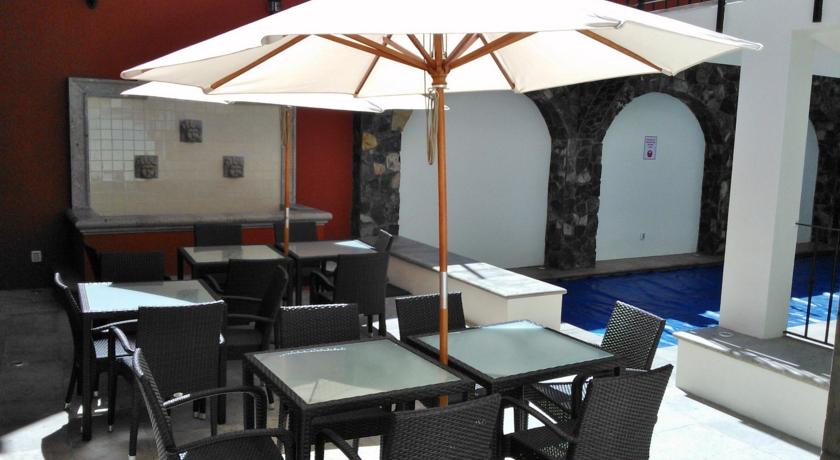 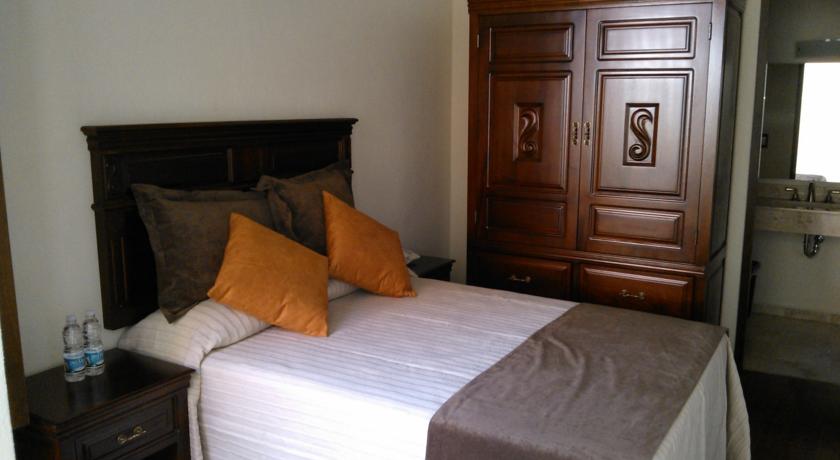  
http://www.plazacamelinas.com.mx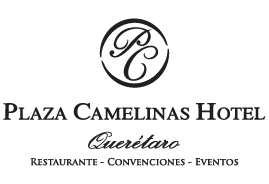 5 168 habitaciones     
Av. 5 de Febrero No. 28 Querétaro, Querétaro(442) 192-3900
01-800-400-2100$1,150       1 persona$1,462     2 personas$1,666     3 personas$1,865     4 personasIncluye desayuno buffet. 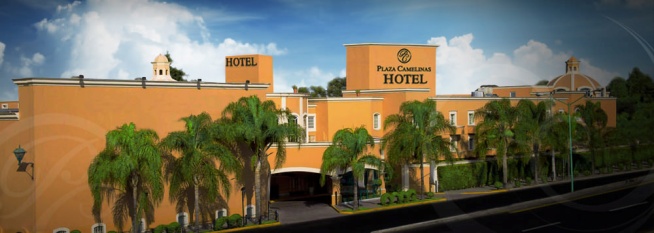 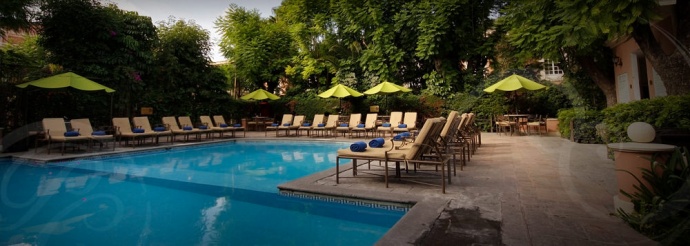 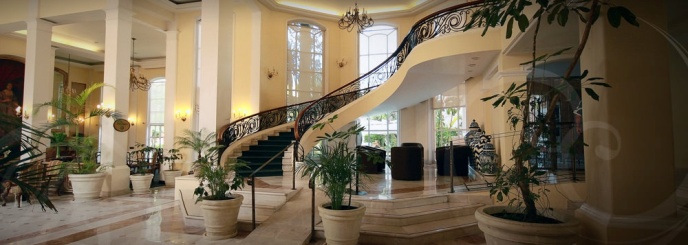 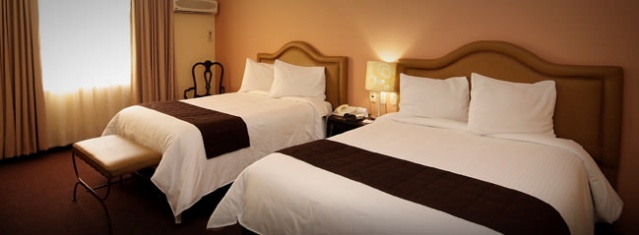 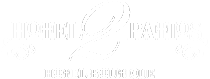 Promoción al reservar YA!  hosterialosdospatios.hotelsone.comHabitación Sencilla 1 King size o 2 camas matrimoniales                         $ 1,350 Costo habitual $1 500.               Incluye estacionamiento. HOTEL 2 PATIOS se encuentra ubicado en el corazón del Querétaro colonial, a unos pasos de la famosa Plaza de Armas.5 de Mayo 109, 
Centro Histórico Querétaro,
Qro. CP 76000 México 
Tel +52 442 212 2030 / 214 3894
01 800 831 5790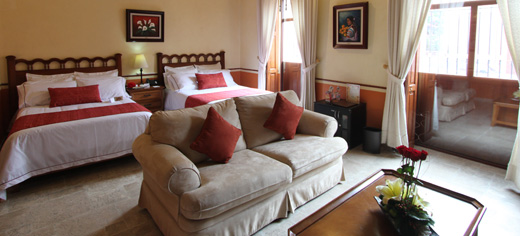 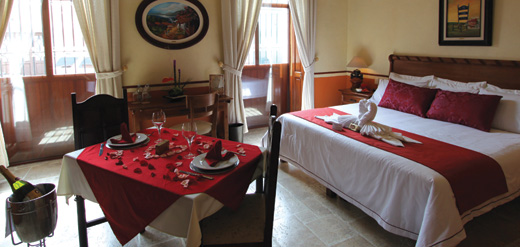 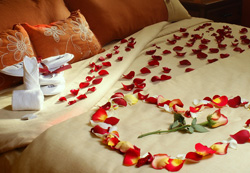 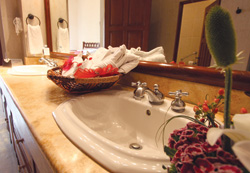 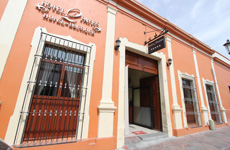  FLORENCIA  www.hotel-florencia.com
5 75 habitaciones     (Caminando a Breu Masters en 10 min.)
Prolongación Zaragoza No. 101 Pte.  Col. Jardines de la Hacienda.  Querétaro (442) 192-2000                                                                                                                                                                                                                                                              Habitación sencilla $850  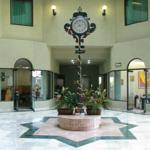 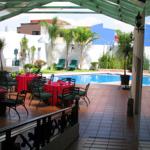 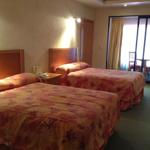 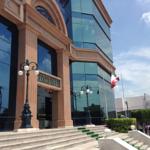 La hija del Alfarerohttp://lahijadelalfarero.com/hotelHidalgo #71, QueretaroTeléfono:   (442)  212. 47.83  y  212.43.80      •  ID:     92 * 916137 * 1Habitación doble $1,800 y está en                                                                 promoción $1, 100Puede ser una habitación con  camas matrimoniales o 1 habitación con una cama King Size, la cual incluye una tina de hidromasaje o jacuzzi. Cuenta con estacionamiento. No incluye desayuno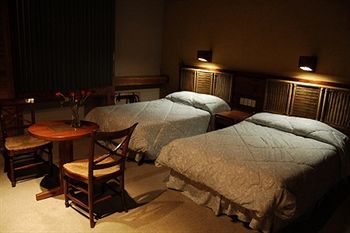 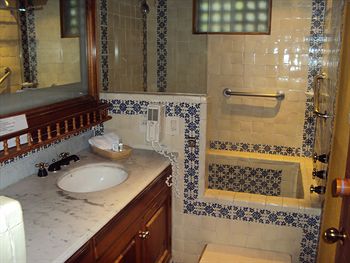 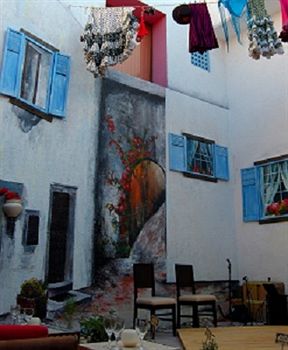 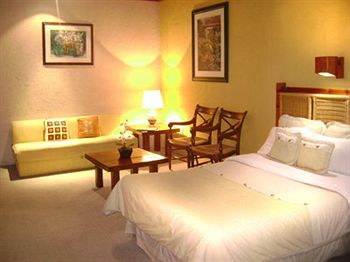 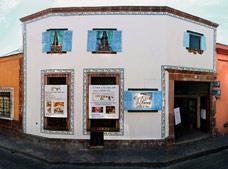  http://www.hotelaspeytiaqueretaro.com.mx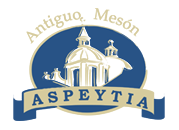 01-800-830-9196 Pasteur Nte. No. 25
Tel: (442) 212-4249
Querétaro, Qro.Tarifa:                                        $ 1, 643 por Habitación para 2 personas.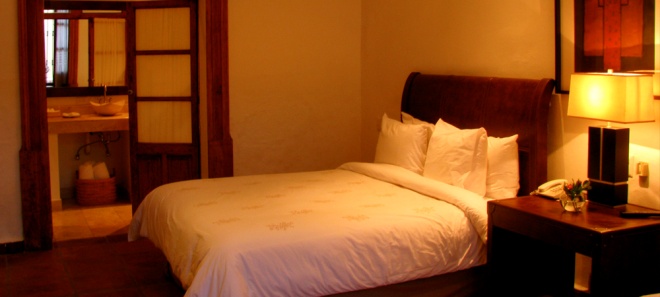 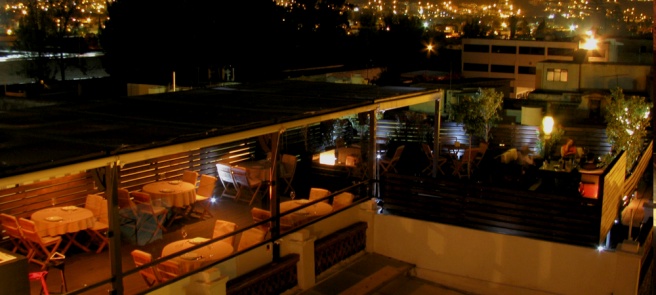 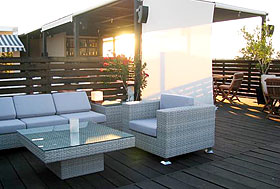 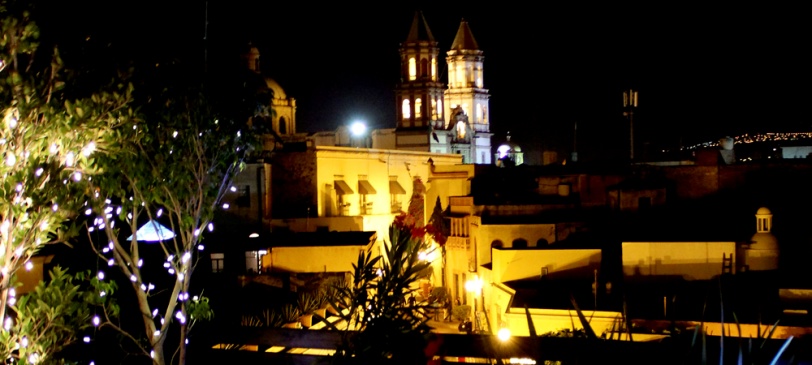   www.elserafinhotel.com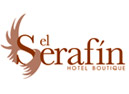 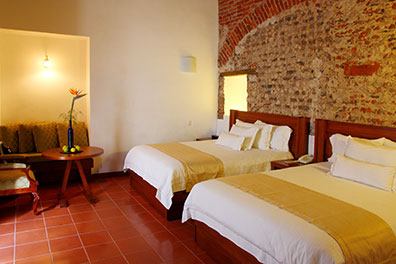 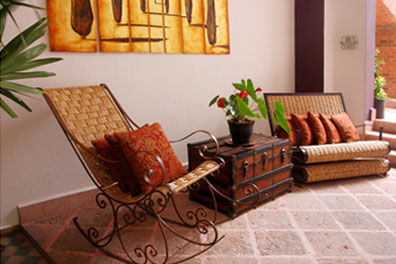 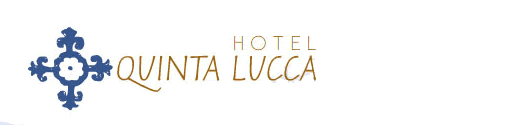 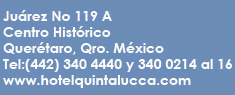 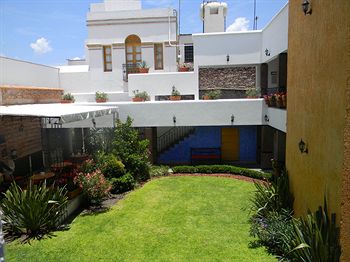 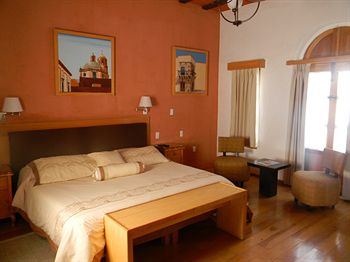 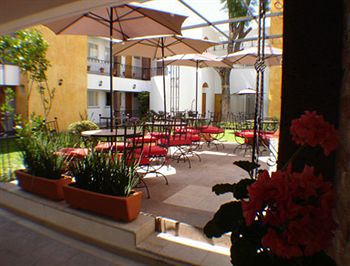 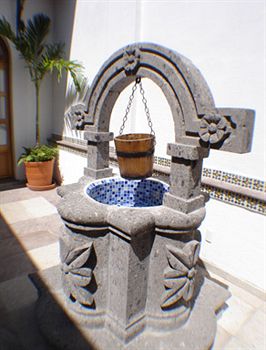 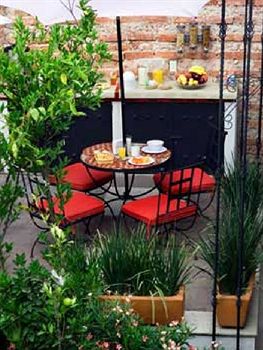 Incluye desayuno continental y estacionamiento de libre acceso entre las 6am y las 11pm, posterior a este horario no se podrá entrar o salir del mismo ya que es un convenio con el estacionamiento “Carmen”.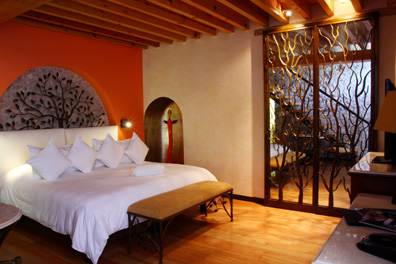 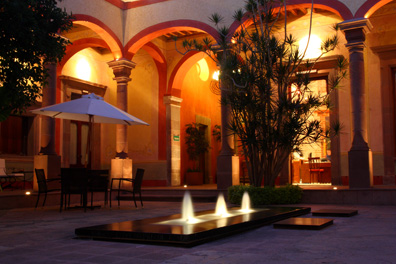 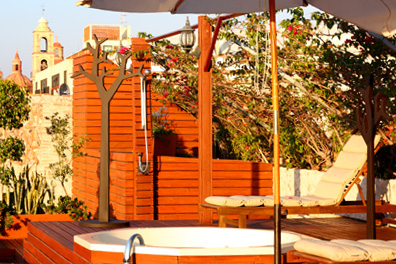 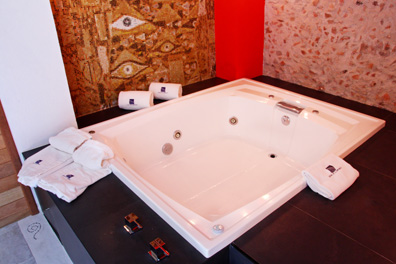  http://www.lacasadelnaranjo.com/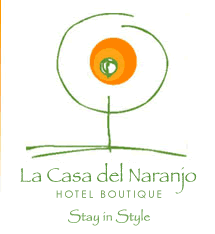 Hidalgo No 21 Col. Centro.  01 800 832 8660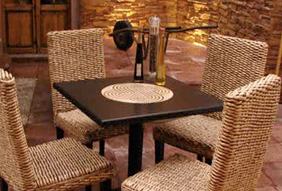 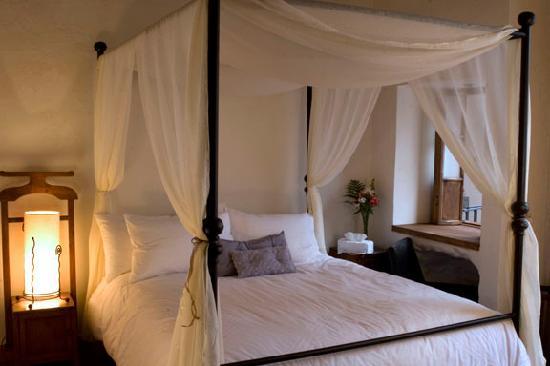 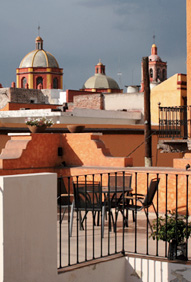 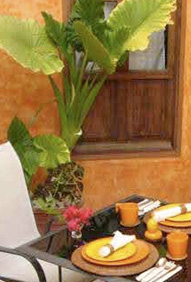 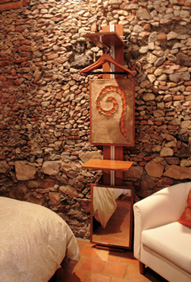 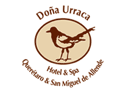 www.donaurraca.com.mxHotel & Spa Doña Urraca ocupa una antigua y muy tradicional casa privada, construida en el siglo XVIII con una sobria arquitectura colonial que fue impecablemente restaurada y convertida en un bello Hotel de Categoría Especial contando con espacios muy particulares y con una gran personalidad. 

Nuestras 24 Suites son excepcionalmente amplias, elegantes y cómodas, todas ellas enmarcadas por un bello jardín en donde se ubica la alberca con jacuzzi. Tienen balcones privados o terraza con acceso al jardín y son de un diseño sobrio que ofrece una intimidad muy acogedora.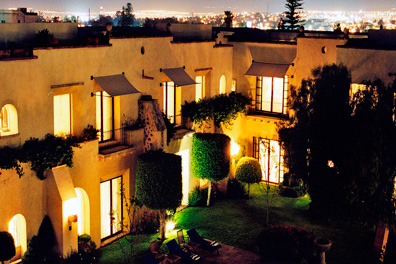 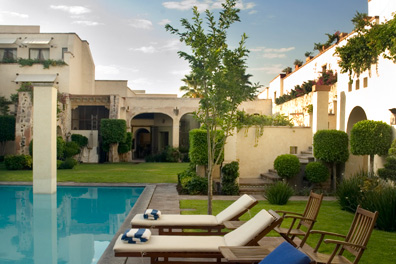 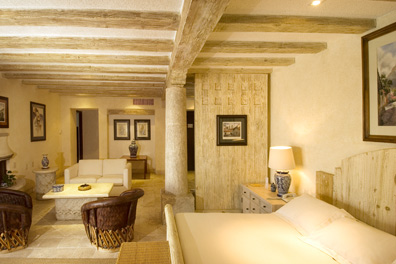 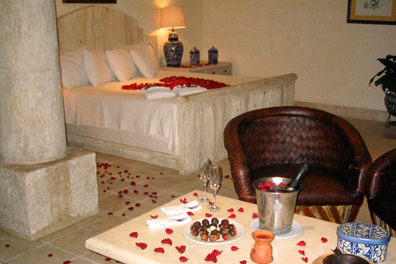                            www.lacasadelatrio.com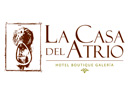 LA CASA DEL ATRIO es un original concepto, ÚNICO EN SU TIPO, que combina interiorismo y lujo en el HOSPEDAJE con una GALERÍA DE ARTE, enmarcados por la arquitectura de una hermosa casona histórica del siglo XIX.

Galardonada entre los hoteles de Querétaro como El Mejor B&B (Bed and Breakfast), con el Traveller's Choice Award 2012 de TripAdvisor© y miembro del Círculo de Calidad, otorgado por la Secretaría de Turismo de Querétaro, La Casa del Atrio es un Hotel Boutique ubicado en el corazón del Centro Histórico de Querétaro, al interior de una casona remodelada del siglo XIX. En nuestro hotel, que también es galería de arte y bazar de antigüedades, podrá encontrar piezas maravillosas a precios muy razonables.

Cada una de las seis suites es una experiencia en todos los sentidos: blancos de calidad y diseño, camas con memory-foam, regaderas de lluvia, amenidades de aromas relajantes, jabones artesanales y obras de arte que invitan a la contemplación. Ideal para vacacionar o para viajes de negocios. Las suites cuentan con pantallas de plasma con TV por cable, escritorio y lámparas de lectura, aire acondicionado e Internet WiFi gratuito.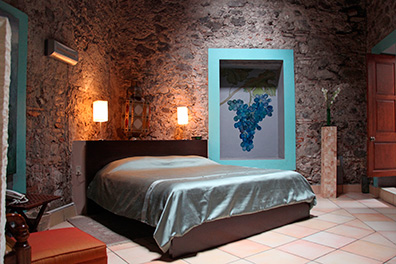 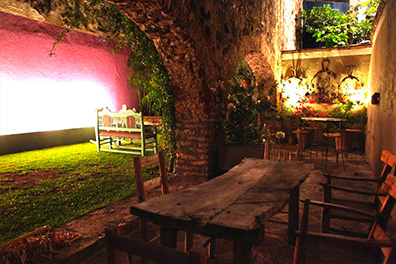 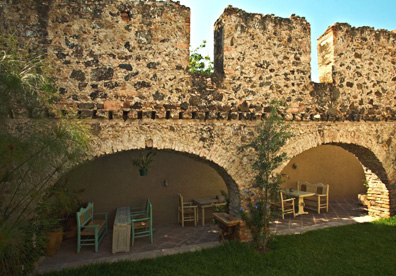 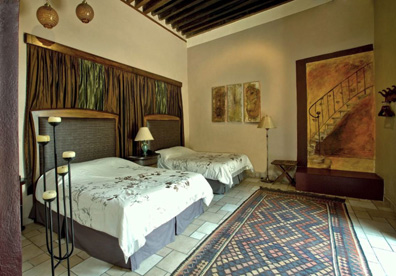 Info@kukuruku.mx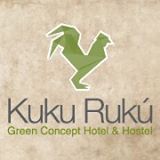 Vergara #12 Col. CentroQuerétaro, Qro.Tel: +52 (442) 245 8777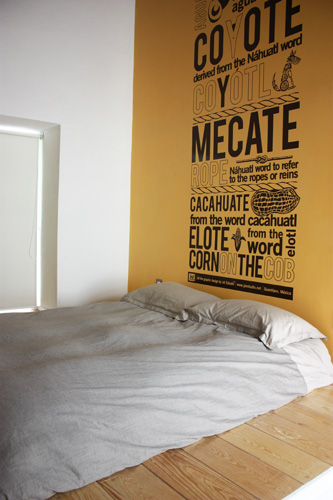 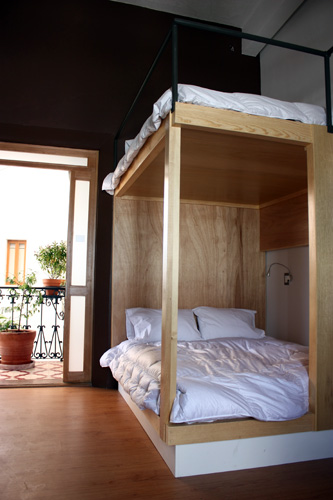 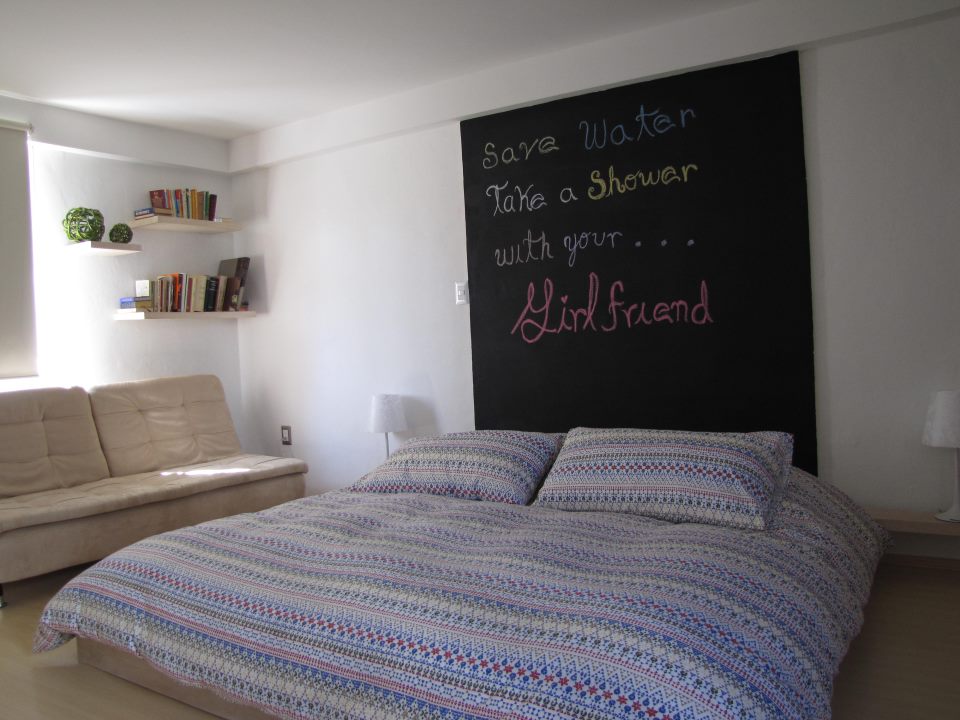 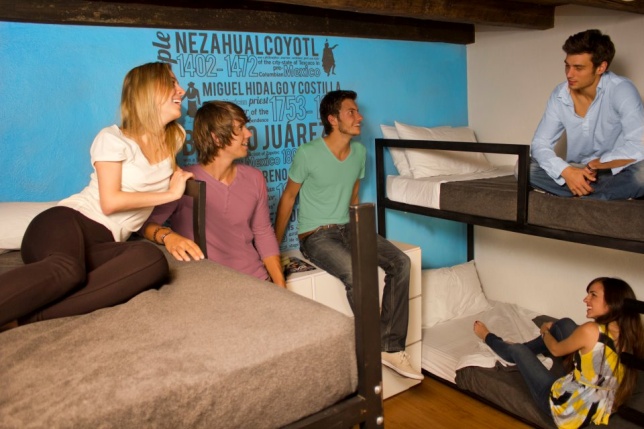 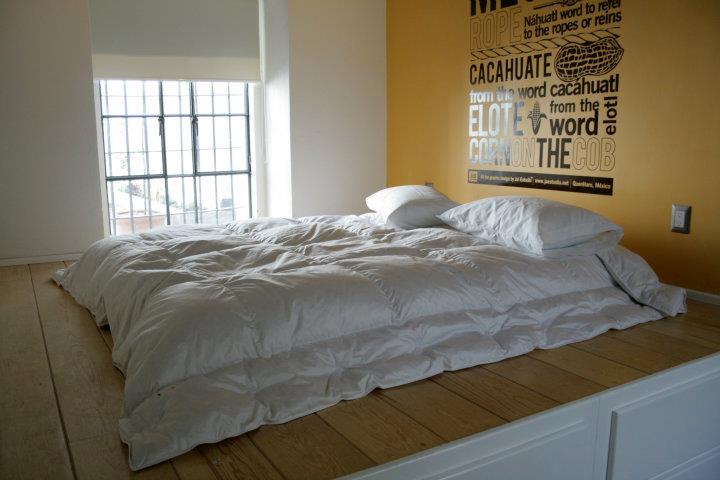 Dormitorios.Características: Literas, Sábanas, almohada y cobija. Toalla. Luz de lectura. Tarjeta llave electrónica. Comparten un baño.Precios:     Mixto (6 camas): $160 pesosMixto (10 camas): $160 pesosDormitorio mujeres (8 camas): $180 pesos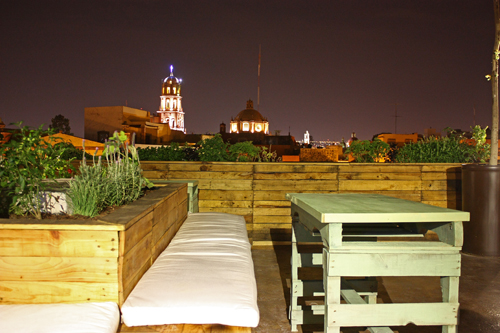 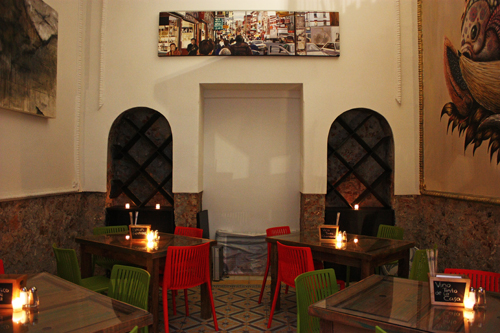 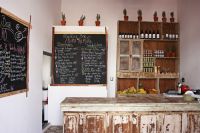 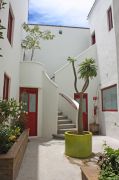 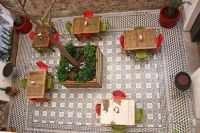 HOTEL REAL DE MINAS TRADICIONAL186 habitaciones y 14 suites Av. Constituyentes No. 124 Pte. Col. El Jacal
Querétaro, Querétaro (442) 216-0444
01-800-400-3400 
01-800-718-5967                                                          desde $969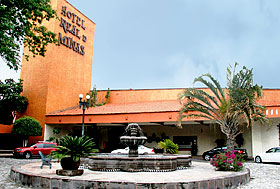 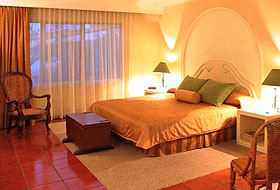 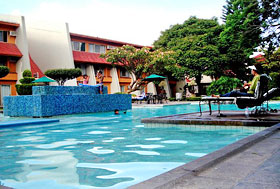 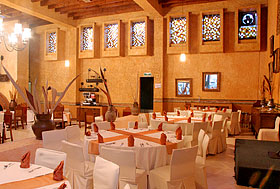 HOTEL REAL DE MINAS INN115 habitaciones Av. Constituyentes Pte. No. 67 Col. Casa Blanca
Querétaro, Querétaro (442) 413-1672                                                                                                                                                                        Desde $700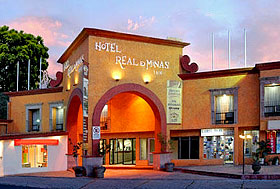 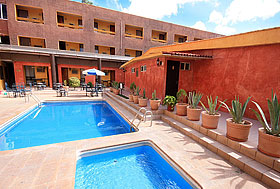 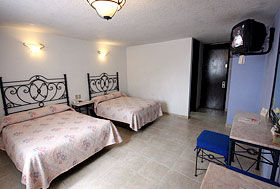 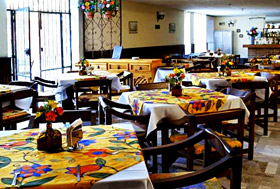 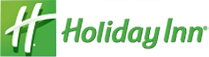 Zona Centro. (hay otro en el extremo opuesto de la ciudad en Zona Diamante)Av.5 De Febrero : 110 Col. Niños Héroes Querétaro, MéxicoTeléfono  (442)192-0202    (442)192-0200  LADA: 018004207000                               $1,972  Habitación  2 camas Quen Size NO incluye desayuno (2 adultos y 2 niños)                       $2 217 Habitación 2 camas Quen Size SI incluye desayuno solo el de adultos. (2 adultos y 2 niños)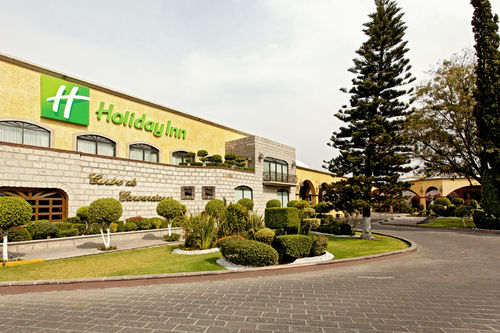 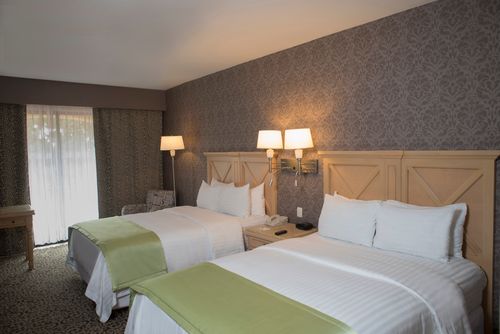 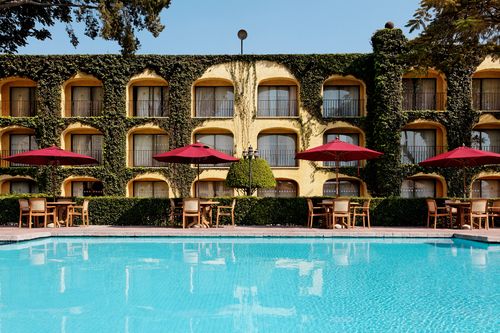 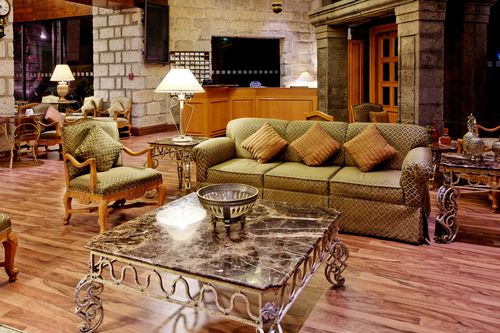 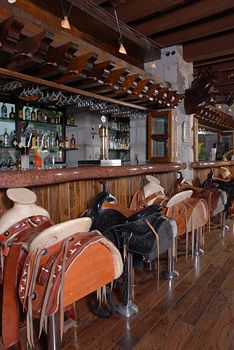  AV.5 DE FEBRERO: 110 BIS  COL. NIÑOS HEROES  QUERETARO    76010  MÉXICO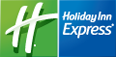 Reservaciones del hotel : 01 800 000 4000 | Recepción del hotel :52-442-1017250Habitación con 2 camas Quin Size $1,070 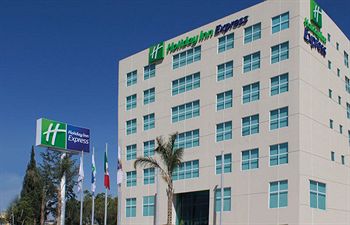 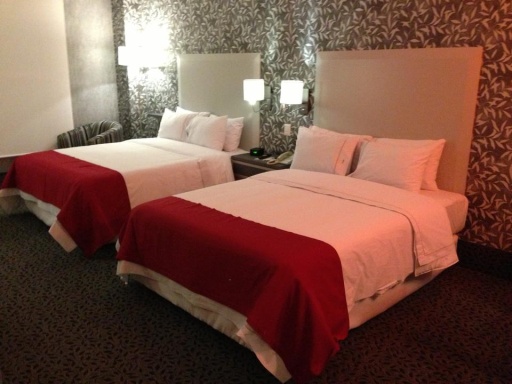  Av. Constituyentes Pte. 138 esquina Tecnológico. Centro, Querétaro. México 
Teléfono/ Fax: (442)215 9696 E-mail : reservaciones@hotelflamingoinn.com.mx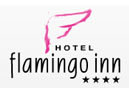 http://www.hotelflamingoinn.com.mx/  (Área tradicional y Área ejecutiva).Tarifas: Área tradicional: cama King size o 2 camas matrimoniales   1 persona $920                                                                                                                        2 personas $1,090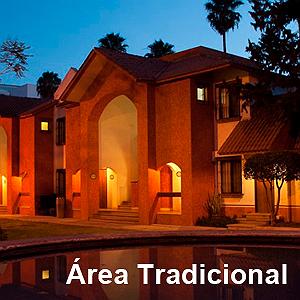 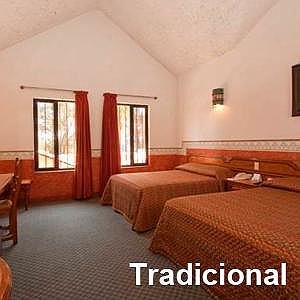 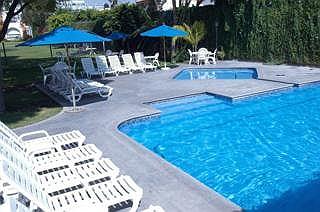 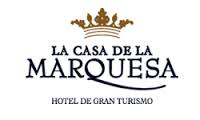 Dirección: Francisco I. Madero No. 41 Col. Centro Histórico de Santiago de Querétaro, Qro. Tel: +52 (442) 212 00 92Tel:  +52 (442) 212 00 98Lada sin Costo: 01 800 4017 100Construida en 1756, la edificación que hoy alberga el Hotel La Casa de la Marquesa, es obra del gran Alarife Cornelio y se considera como patrimonio arquitectónico de la Ciudad de Querétaro, es un regalo de Don Juan Antonio de Urrutia y Arana a su consorte Doña Josefa Paula Guerrero y Dávila.Por sus corredores y habitaciones han pasado momentos de la historia de México, siempre ha sido polo de atracción para grandes personajes, el Emperador Maximiliano de Habsburgo y Don Agustín de Iturbide sucumbieron al encanto de La Casa de la Marquesa, su visita se convierte en una extraordinaria convivencia con la historia y la belleza del mejor y exclusivo Hotel Boutique de la Ciudad de Querétaro.TARIFAS EN PROMOCIÓN!$1 900  Suite Royal (las más sencilla)  Ya incluye el IVA y desayuno$2 600  Máster Suite.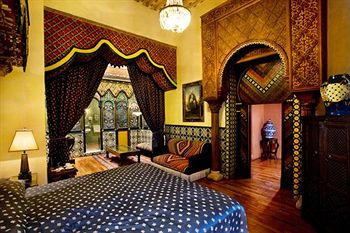 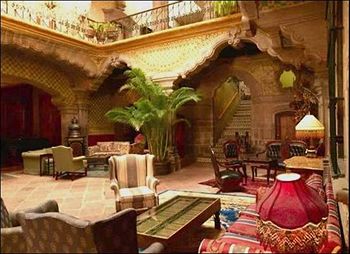 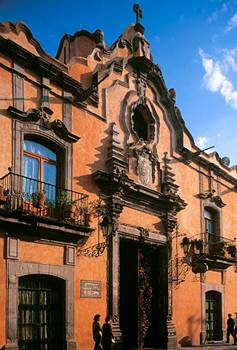 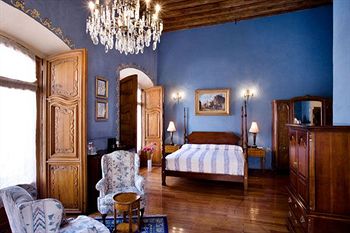 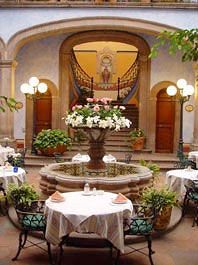 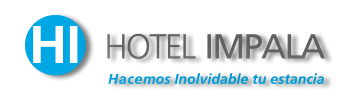 http://www.hihotel.mx100 habitaciones y 12 suites Colón No. 1 Col. Centro
Querétaro,  (442) 212-2570     01-800-715-5524                           $552 cama individual$689 cama matrimonial.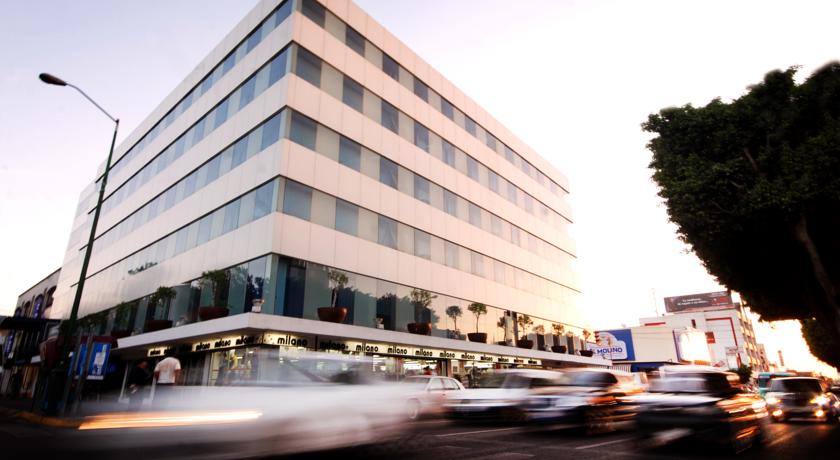 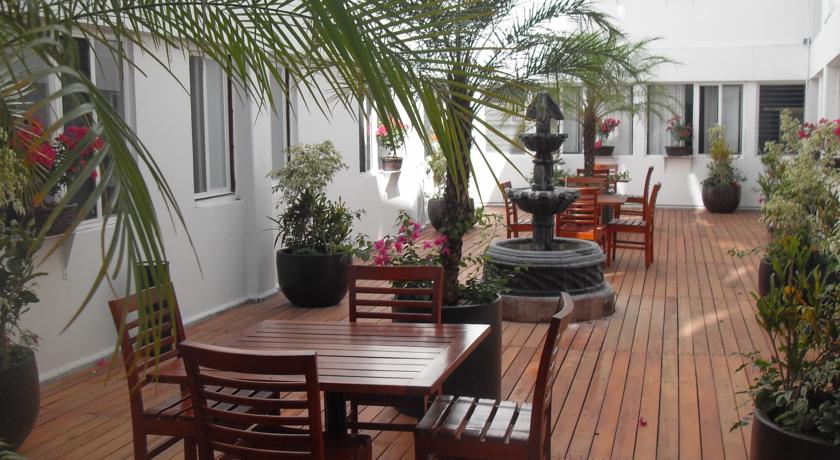 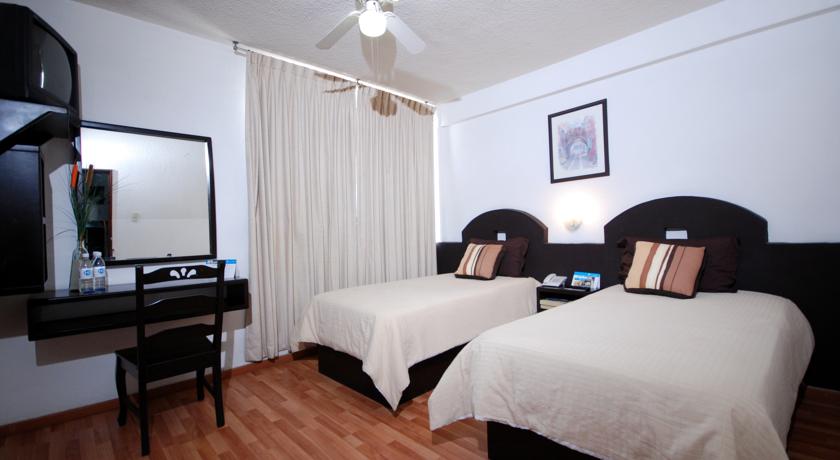 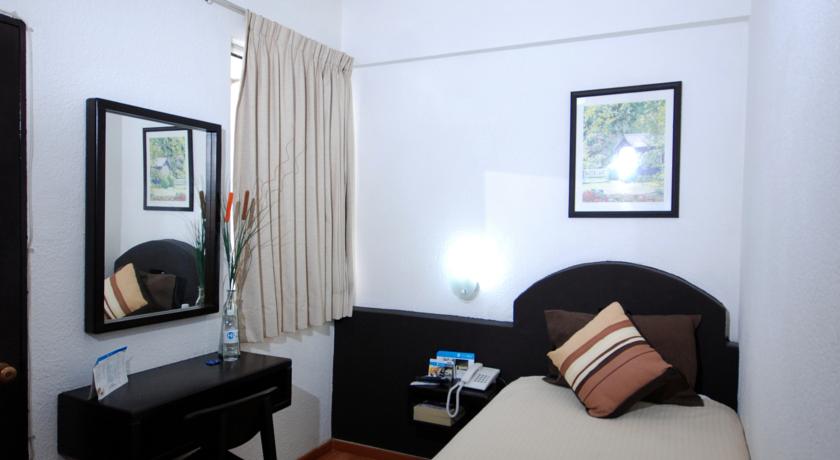 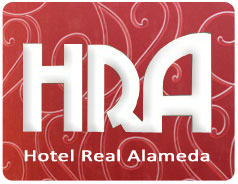 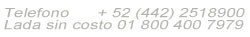 AV.CORREGIDORA 184-D, COLONIA CENTRO     hotelrealalameda.comPromoción del 10% en ambas habitación:$ 895 por habitación sencilla (cama King Size) $985 por habitación doble (2 camas matrimoniales)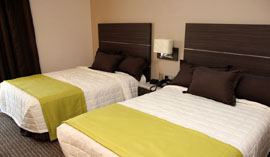 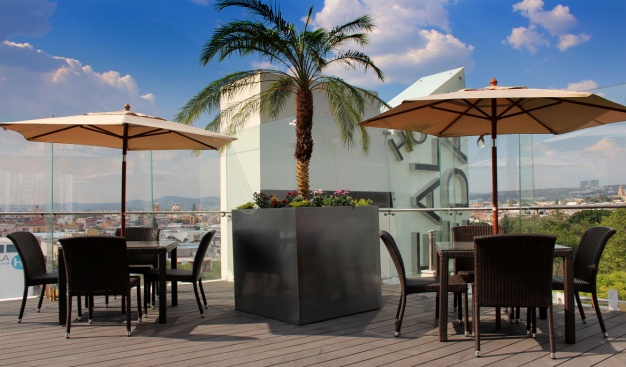 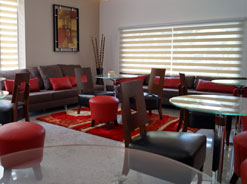 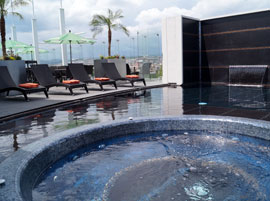  http://www.granhoteldequeretaro.com.mx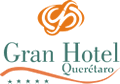 Juaréz Sur No. 5, Centro Histórico, Querétaro, Qro. Tel. (442) 251-8050 Lada sin costo: 01(800) 702-4737                           $2,395 (Cama King Size o 2 matrimoniales)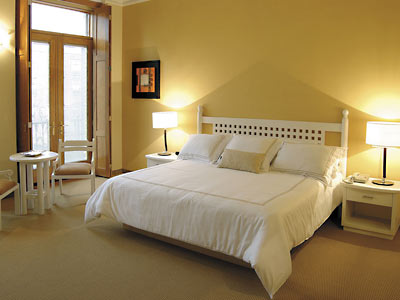 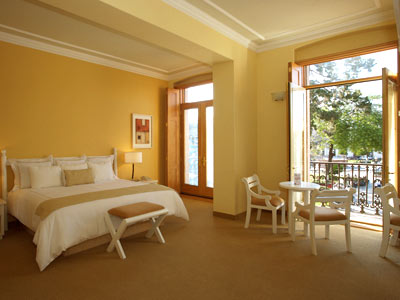 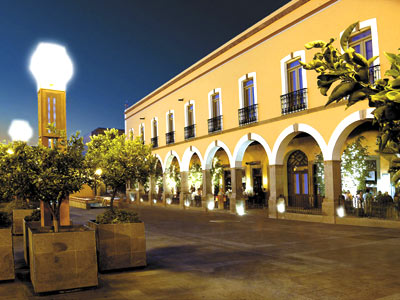 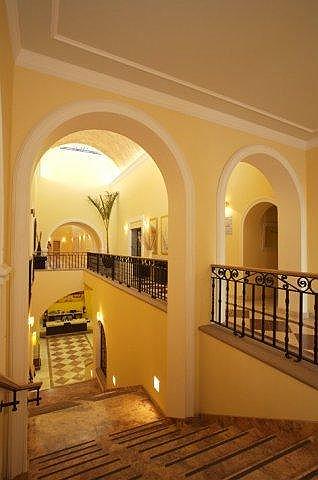 Hostal/Hotel/Boutique SpaTarifas desdeDistancia a BrewMasters1. Couchsurfing$0.00Dependiendo del hospedaje2.Hostal Galery$150.00 comp./$420 privadoCentro – BM:   15 min.3.Hotel & Hostel Kuku Rukú$160.00 comp./$790 privadoCentro – BM:   15 min.4.Mesón de Isabel$400Centro – BM:   15 min.5.Hotel Quetzal Reforma$474Centro – BM:   15 min.6.La Mansión del Burro Azul$540Centro – BM:   15 min.7. Mesón del Obispado$550Centro – BM:   15 min.8.Hotel Impala$552Centro – BM:   15 min.9. Hotel Real de Minas Inn$700Constituyentes – BM 10min10.Mesón de la Merced$776.30Centro – BM:   15 min.11. Hotel ONE$799.88Av. 5 Feb.-BM: 15 min12.Hotel Florencia$850Caminando a BM 10min13.Hotel Real Alameda$895Centro – BM:   15 min.14. Hotel Quinta Lucca$960Centro – BM:   15 min.15. Hotel Real de Minas (Trad)$969Constituyentes – BM 10min16. Holly Day Inn Express$1,070Av. 5 Feb. - BM: 10 min17.La Hija del Alfarero$1,100Centro – BM:   15 min.18.El Serafín$1,100Centro – BM:   15 min.19. San Javier$1,150Centro – BM:   15 min.20. Hotel Plaza Camelina$1,150Av. 5 Feb. - BM: 10 min21. La Casa del Naranjo$1,155Centro – BM:   15 min.22. Hotel Quinta Río$1,250Av. Universidad - BM 15min.23. Hotel Boutique 2 Patios$1,350Centro – BM:   15 min.24. La Casa del Atrio$1,380Centro – BM:   15 min.25. Antiguo Mesón  Aspeytia$1,643Centro – BM:   15 min26. La Casa de la Marquesa$1,900Centro – BM:   15 min27. Holly Day Inn$1,972Av. 5 Feb. - BM: 10 min28. El Gran Hotel$2,395Centro – BM:   15 min29. Casona de la República$2,500Centro – BM:   15 min30.Doña Urraca Hotel&Spa$2,962.50Centro – BM:   15 minUbicación:Tarifas:HabitaciónPrecioPersonasSencilla$400.002Doble$550.004Cuádruple$900.008Ubicación:Tarifas:Habitación Estándar (1 o 2 personas )$960 pesosJunior Suite$1,100 pesosMáster Suite$1,300 pesos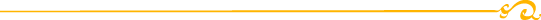 Ubicación:Tarifas:Ubicación:Tarifas:Ubicación:Tarifas:Habitaciones privadas Contamos con 3 habitaciones para dos personas, cada una con su propio baño; y 3 habitaciones privadas para cuatro personas con balcón y baño.  Camas queen size, WiFi gratuito, Toallas, Televisión, Tarjeta llave electrónica, Pregunte por nuestro convenio de estacionamientoPrecios:Habitación sencilla (2 personas): $790 pesosHabitación doble (4 personas): $1,050 pesosSuite (2 personas, una cama king size): $1,320 pesos